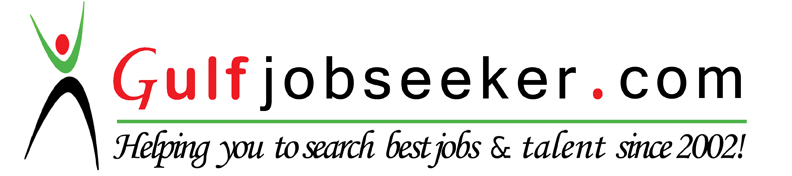 Whats app  Mobile:+971504753686 Gulfjobseeker.com CV No: 1563480E-mail: gulfjobseeker@gmail.comCAREER OBJECTIVE: To strive for excellence, to work in challenging environment that enhance my knowledge and prefer to innovative work, where I can perform my managerial skills, influencing my strong Caliber and efficiency for long term goals followed by Courteous and Professional manners.CORE COMPETENCIES:Visionary Leadership			Managerial Skills	MIS Orientation 	Accounting Software’s  (Quick Book / Tally / Oracle)Computer Software’s    (MS Office – Full Access)Reporting & Documentation			Auditing					PayrollTeam Player				Budget / Sales ForecastingEDUCATION & CREDENTIALS:Honor in Commerce, 2000 Govt Commerce College, University of Peshawar, ICMA (Two Years), 1999 Frontier Commerce College, University of Peshawar, Bachelor of Commerce, 1996 Frontier Commerce College, University of Peshawar, Diploma in Commerce, 1994 Khyber Commerce College, Board of Technical Education PROFESSIONAL QUALIFICATION:	Systems Applications Products (HR)	Project to improve Financial Reporting & AuditingEXTRA ACTIVITIES: 30-days Workshop attended, conducted by Audit and Accounts Training Institute (AATI) Deptt. Of Government of Pakistan based on Finance and Audit Reporting system. 18-days Workshop Conducted by Cecos Institute of I.T & Emerging Sciences on Computer Accounting System Development. CAREER HISTORY: Accountant (May 2014 – Till Date): MANAR AL OMRAN (Scaffolding company) , UAE • Daily reporting regarding all branches.• Branches Reconciliation at the end of month.• Daily Bank Deposits and Rejection Report. • Bank Reconciliation at the end of month.• Branches Income Statement.• Deals all the aspects of filing system. • Dealing Company stock purchases. • Vendors Reconciliation.• Final review on Payroll.• Direct reporting to CFO.Finance Manager cum Administrator (Jan 2011 – March 2014): Hewad Dost Group Afghanistan • Execute all the financial matters of UN projects i.e. NCS (Nordic camp supply) & BAGRAM. • Financial updating through quick book and Excel. • Reconciles bank accounts on a monthly basis. • Maintenance of Cash Book and Profit & Loss A/C. • Preparing monthly payroll in coordination with the Human Resources Unit. • Deals all the aspects of filing system. • Collaborates with all regional managers in Afghanistan. • Format generation as per finance accessibility. • Reporting to CEO. • Reconcile the Financial reports for final settlement. • Invoicing in “WAWF” format operated by US government. • Evaluation of snapshots reveal by GDMS. HR Manager cum Payroll Officer (April 2010 – Dec 2010): Shams Group International Afghanistan • Recruitment & Selection of applicants. • Resource Budgeting, Motivation, Training & Development. • Updating of Employees Filing system. • Collaborate with all the departments. • Preparing monthly payroll & elucidate a reporting system. Senior Medical Representative (Dec 2005 - Feb 2010): Novartis Pharmaceutical , Pakistan • Visiting of listed customers. • Result oriented sales performance.• Analysis and planning of sales review. • Reporting to Regional Manager. Jamali Corporation (March 2001 – Oct 2005): Finance Manager cum Administrator Pakistan Accounting and Finance: o Develop the overall system of an organization. o Implementing strategies for handling pharmaceutical goods and services. o Compliance rules with Ministry of Health and safety, o Establishing policies, guidelines and procedures for the Finance department. o Review the financial reports and provide suggestions to the management for taking any type of corrective action. o Prepare end of month journal entries for prepaid expense, accrual and corrective entries for the past errors. o Supervise monthly financial closing of account payable, account receivable sections and make sure that all transactions are recorded in the system. Planning: o Participate in the yearly financial planning session. o Assist supervisor in preparation of the yearly plan in line with the plans of other sections. o Draft the plan implementation strategy and monitor progress of its implementation o Report progress about implementation of the plan Coordination: o Closely coordinate with marketing department and obtain information about revenues for the cash flow and budgeting purpose. o Coordinate with the procurement department and obtain information about expenditure for the budgeting and cash flow purposes. o Communicate and coordinate with other departments regarding financial reports and feedback regarding financial reports. Internee (June 1998 – Aug 1998): Anwar Jawed & Co. (Chartered Accountant Firm) Pakistan • Conducting Audits of books of accounts of different companies. • Compliance of law with the IAS and GAAP. • Examination of supporting documents and evidences. • Submitting an Audit report to the company’s top level management and revenue department of Pakistan. COMMUNICATION SKILLS:English 			URDUPashto 			HINDIArabic (basic)PERSONAL INFORMATION: Gender: 		Male DOB: 			21 June, 1976 Marital status: 		Married 